Cite document as: Braukmann, Van den Eynden & Leenarts (2020). The CESSDA Management Expert Guide -Tips for Trainers [handout]. Bergen: CESSDA ERIC.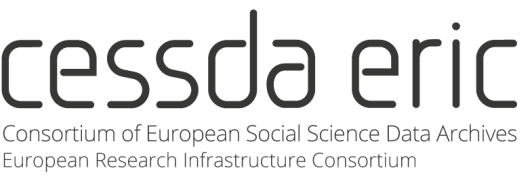 The CESSDA Data Management 
Expert Guide General informationBackground  The Data Management Expert Guide (available via https://www.cessda.eu/DMGuide) by CESSDA ERIC is an online training module aimed to put social scientists at the heart of making their research data findable, understandable, sustainably accessible and reusable. The module was developed in 2017 by several CESSDA  archives (ADP, AUSSDA, CSDA, DANS, FORS, FSD, GESIS, NSD, SND, So.Da.Net and UKDS) and  illustrated and edited by  Verbeeldingskr8.   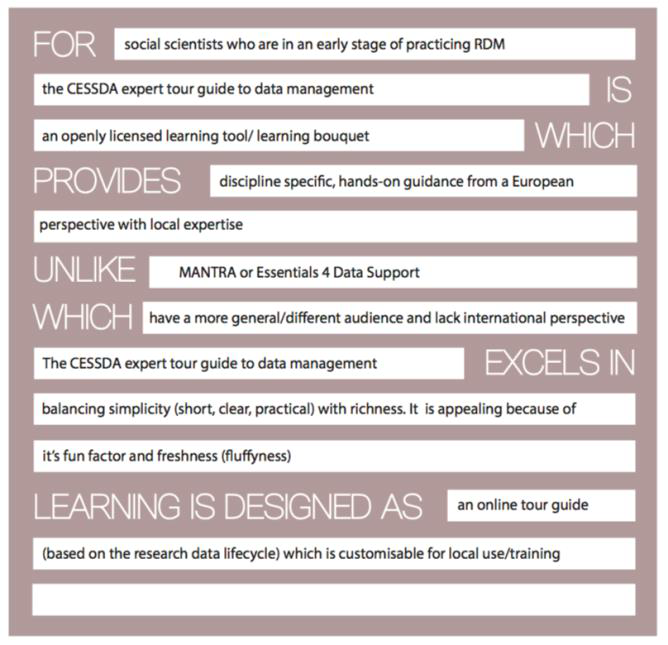 During a one-year project, the CESSDA archives combined all the knowledge and expertise on research data management (RDM) that was available  locally within one comprehensive  online training. The module is designed to cover all aspects of RDM and includes best practices, as well as practical tips, and information about European diversity in data management.  Target audience  The Expert Tour Guide is designed for  (early career) social sciences researchers  who want to learn more about RDM. It was created in collaboration with young researchers who provided feedback on the  
structure and the content of the module at two points in time during the development  
process. Next to being a stand-alone self-study module, the Expert Tour Guide can also be 
used by trainers as a basis for interactive workshops and courses.   Structure of the module   The Expert Tour Guide follows the Research Data Life Cycle and is divided into seven chapters that deal with the different aspects of a (typical) research project.   Parkveien 20  5007 Bergen  Norway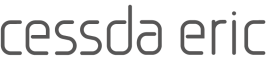 (+47) 55 58 36 48  cessda@cessda.eu  www.cessda.eu  Cite document as: Braukmann, Van den Eynden & Leenarts (2020). The CESSDA Management Expert Guide -Tips for Trainers [handout]. Bergen: CESSDA ERIC.To establish a common look and feel for the module  
across the different chapters, a professional designer  
created images and elements visualizing the module  
content. In addition, four recurring elements were  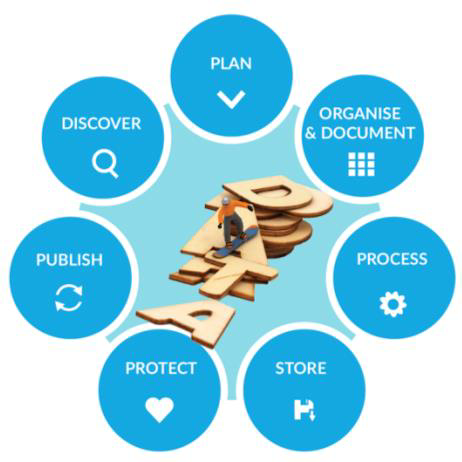 used throughout the module:  » Expert Tips. Each chapter contains tips that  provide the reader with food for thought and  
practical how-to information.   » European diversity. Where applicable, differences  
between European countries are discussed in the  
chapters.  » Qualitative vs. Quantitative data.  Then 
module contains in-depth tips on how to 
deal with specific type (i.e., qualitative 
or quantitative) of data.   » Adapt your DMP. The final section of every chapter summarizes a couple of questions  
that researchers should consider when preparing a data management plan (DMP). We  
have designed a list of all DMP-questions that can be answered using the insights from this Expert tour guide on Data Management and it can be viewed and downloaded at the  beginning of the module.   How the module can be used  Self-study by researchers  The Expert Tour Guide can be used as a stand-alone self-study module for researchers. It  
contains between 15 to 20 hours of materials that should give (young) scientists a solid basis of the most important aspects of data management.  Building block for interactive training  In addition, the Expert Tour Guide can also be used by trainers or data stewards in (social  
sciences) research institutes to provide workshops on data management. We have  
developed a train-the-trainer package that contains different materials which trainers can  
use in such workshops. More information on this package can be requested via  
training@cessda.eu  License  The Expert Tour Guide on Data Management by CESSDA ERIC is licensed under a Creative  
Commons Attribution-ShareAlike 4.0 International License. All material under this license  
can be freely used, as long as CESSDA ERIC is credited as the author. Parkveien 20  5007 Bergen  Norway  (+47) 55 58 36 48  cessda@cessda.eu  www.cessda.eu